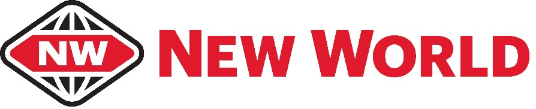 EXTERNAL GIFT CARD ORDER FORMAre you a new customer to Foodie’s gift cards? You may need to set up a customer account with us, to do so please email  giftcards@foodstuffs-si.co.nz (South Island) or  gift.vouchers@foodstuffs.co.nz (North Island) and our team will help you.*Cards can only be activated after they have been delivered and confirmed by email. Email to: giftcards@foodstuffs-si.co.nz (South Island) or  gift.vouchers@foodstuffs.co.nz (North Island)Comments:______________________________________________________________________________________________________________________________________________________________________________________________________________________________	Today’s Date:Your Company Name:Your Name:Your Email Address:Phone Number:Purchase Order no.  (where applicable)Billing Address:Delivery Address (if different from billing):This must be a physical addressCard type$50$100$_____$_____$_____Total no. CardsTotal      $ ValueNew World Quantity:Total Gift Card Order: